Scuola secondaria statale di I grado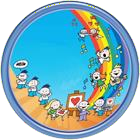 “San Giovanni Bosco” – Trentola DucentaPROGRAMMAZIONE CURRICOLARE VERTICALE PER COMPETENZESCIENZE MOTORIE E SPORTIVE a.s. 2022-2023Riferimenti:	Indicazioni Nazionali per il Curricolo 2012 Indicazioni Nazionali e Nuovi Scenari 2018Competenze chiave per l’apprendimento permanente (Consiglio dell’Unione Europea, 22 maggio 2018)Docenti:Classi :TutteIl CURRICOLO DI SCIENZE MOTORIE E SPORTIVE, in linea con quanto suggerito nelle Indicazioni Nazionali 2012 e dalle Indicazioni Nazionali e Nuovi Scenari 2018, fissa gli obiettivi generali, gli obiettivi di apprendimento e i relativi traguardi per lo sviluppo delle competenze degli alunni, assumendo come orizzonte di riferimento le Competenze-chiave per l’apprendimento permanente ridefinite dal Consiglio dell’Unione europea il 22 maggio 2018.Elenco e tempistica delle Unità d’ApprendimentoMetodologieIl percorso educativo si attuerà cercando di mantenere la coerenza in continuità con la scuola primaria e l’orientamento verso la scuola secondaria. Preoccupazione costante degli insegnanti sarà la centralità dell'alunno. Le metodologie adottate avranno carattere innovativo ed inclusivo. In linea generale si ricorrerà aLezioni frontaliLezioni pratiche e/o laboratoristiBrain stormingLavori di gruppo (cooperative learning)Valutazione tra pari.ValutazioneValutazione della prova finaleANNO: sviluppo degli argomenti assegnati; capacità di riconoscere regole e comportamenti necessari alla vita comunitaria; coerenza e ordine con cui vengono prodotti i cartelloni illustrativi; esecuzione, spiegazione, organizzazione e redazione di un percorso e stesura di una scheda esplicativa; numero di errori nella dimostrazione; presenza degli elementi richiesti; utilizzo di varie forme coordinative; correttezza nell’esecuzione; fluidità d’azione; memorizzazione della sequenza; uso dello spazio; originalità; rispetto del ritmo esecutivo; giocabilità; originalità delle varianti proposte; individuazione, elaborazione e applicazione di strategie.ANNO: inclusività; evidenza dei principi di fair play; misurazione dei test; esecuzione dei test, raccolta tabulazione e analisi dei dati; presentazione dei risultati ai compagni; utilizzo espressivo del corpo; comunicazione efficace del messaggio; scrupolosità e accuratezza delle fasi si allenamento e realizzazione dello spettacolo; originalità di uno spettacolo di teatro delle ombre; riconoscimento delle principali asimmetrie; compilazione della scheda di osservazione; piano di miglioramento personale della postura; senso di responsabilità; punteggio ottenuto; presenza di tutte le fasi di gioco; qualità delle rilevazioni effettuate.ANNO: progettazione dell’attività, organizzazione dell’attività proposta, promozione dell’attività scelta, attività di sensibilizzazione sull’importanza di svolgere regolarmente attività fisica, gestione del gruppo d’interesse; presenza del numero di figure richieste, livello di difficoltà, esecuzione, aspetto coreografico e originalità, assistenza, memorizzazione nella concatenazione presentata; gestione dello stress; chiamata di soccorso; compilazione della scheda con la descrizione delle fasi dell’intervento di soccorso; atteggiamento durante la prova nei diversi ruoli; valutazione della progettazione del percorso; l’organizzazione dell’attività; l’illustrazione dell’attività e del percorso; la preparazione del questionario.Osservazioni sistematiche dello studenteANNO: identificazione dei comportamenti nei diversi ambienti; individuazione delle regole da rispettare durante le attività; rispetto delle regole di comportamento stabilite per i diversi ambienti; rispetto delle regole durante l’attività; interazione con i compagni; disponibilità all’aiuto; controllo del corponell’uso dei diversi schemi; utilizzo consapevole delle diverse varianti per trasformare gli schemi motori; capacità di affrontare sfide; determinazione nel superare momenti di difficoltà; capacità di apprendimento motorio; capacità di controllo motorio; capacità di adattamento; utilizzo delle diverse forme di coordinazione a seconda delle situazioni; osservazione e giudizio della prova dei compagni; applicazione di semplici strategie di gioco stabilite dal gruppo; adesione alle decisioni della squadra; rispetto del ruolo assegnato nell’ambito della squadra; dimostrazione di padronanza delle proprie capacità fisiche e coordinative nelle fasi di gioco; gestione delle situazioni competitive.ANNO: conoscenza delle principali nozioni alla base di forza, velocità, resistenza, flessibilità ed esercizi adatti per svilupparle; conoscenza e applicazione pratica dei principi di base dell’allenamento; controllo consapevole del corpo e del valore espressivo dell’azione fisica in scena; utilizzo di varie modalità per esprimersi e raccontare storie; interpretazione delle proposte decise dal gruppo; integrazione della propria prestazione con quella dei compagni; corretta osservazione e individuazione delle asimmetrie; applicazione delle conoscenze teoriche nel ricercare posture adeguate alle situazioni; utilizzo delle informazioni ricavate dai test postulai per preservare la propria schiena; scelta di esercizi adatti a migliorare la propria postura; perseveranza nell’esercizio seguendo un proprio piano di lavoro; interazione con i compagni di squadra; aiuto ai compagni in difficoltà; capacità di prevedere le conseguenze del proprio comportamento; rispetto dei ruoli assegnati e capacità di portare a termine i compiti assunti; disponibilità a lavorare con tutti; riconoscimento dei meriti dei compagni nel raggiungimento dell’obiettivo.ANNO: conoscenza degli effetti del movimento sull’organismo, dell’importanza di una sana alimentazione, di un buon riposo e di una corretta respirazione; capacità di condividere quanto imparato riguardo al concetto di benessere; messa in pratica di attività volte a raggiungere, mantenere o ristabilire il proprio benessere; applicazione di principi base di una sana alimentazione; messa in pratica di principi base di un buon riposo; utilizzo della respirazione per rilassarsi; controllo dell’azione; riproduzione di un modello di azione; individuazione degli aspetti essenziali dell’azione; capacità di giudizio della propria e altrui performance; utilizzo del feedback; conoscenza degli effetti di doping, fumo e alcol sull’organismo; individuazioni di situazioni e circostanze di pericolo che necessitano di un intervento di soccorso; capacità di allertare i servizi di soccorso; capacità di mettere in atto le manovre salvavita; capacità di operare nei già comuni casi di primo soccorso; livello di individuazione della corrispondenza tra realtà e rappresentazione; conoscenza della simbologia della carta di orientamento; capacità di orientare la carta; interpretazione del percorso.Autovalutazione del risultato ottenuto: confronto tra i risultati derivanti dalla compilazione da parte dello studente di una scheda di autoanalisi e riflessione sul livello raggiunto nella competenza e le osservazioni effettuate dall’insegnante sugli stessi indicatori; riconoscimento dei punti di forza e di debolezza del lavoro svolto e individuazione di un percorso di miglioramento.Traguardo (Indicazioni nazionali 2012)Obiettivi di apprendimento (Indicazioni Nazionali 2012)Obiettivi “operativi” da inserire nelle UdAObiettivi “operativi” da inserire nelle UdAObiettivi “operativi” da inserire nelle UdAClasse primaClasse secondaClasse terza1L’alunno è consapevole delle proprie competenze motorie sia nei punti di forza sia nei limiti.- Saper utilizzare e trasferire le	a  b i l i	t à p e r l a realizzazione dei gesti tecnici dei vari sport.- Utilizza e correla le variabili spazio-temporali funzionali alla realizzazione del gesto motorio.E’ in grado di distribuire lo sforzo in relazione al tipo di attività richiesta.E’ in grado di seguire un piano di lavoro in vista del m i g l i o r a m e n t o d e l l e prestazioni.Pr a t i c a a t t i v i t à d i movimento per  migliorare la propria efficienza fisica riconoscendone i benefici.Utilizza i  risultati  dei  test p e r  p r e d i s p o  r r e   un p e r so n a l e p i a n o di m i g l i o r a m e n t o d e l l e capacità fisiche- Sa utilizzare e trasferire le abilità per la realizzazione dei gesti tecnici dei vari sport.1L’alunno è consapevole delle proprie competenze motorie sia nei punti di forza sia nei limiti.Saper utilizzare l’esperienza motoria acquisita per risolvere situazioni nuove o inusuali.Utilizzare e correlare le variabili spazio-temporali funzionali alla realizzazione del gesto tecnico in ogni situazione sportiva.- Utilizza e correla le variabili spazio-temporali funzionali alla realizzazione del gesto motorio.E’ in grado di distribuire lo sforzo in relazione al tipo di attività richiesta.E’ in grado di seguire un piano di lavoro in vista del m i g l i o r a m e n t o d e l l e prestazioni.Pr a t i c a a t t i v i t à d i movimento per  migliorare la propria efficienza fisica riconoscendone i benefici.Utilizza i  risultati  dei  test p e r  p r e d i s p o  r r e   un p e r so n a l e p i a n o di m i g l i o r a m e n t o d e l l e capacità fisicheUtil iz z a e co r r el a l e variabili spazio-temporali funzionali alla realizzazione del gesto tecnico i ogni situazione sportiva.Sa orientarsi in ambiente naturale attraverso la lettura e la decodificazione di mappe.1L’alunno è consapevole delle proprie competenze motorie sia nei punti di forza sia nei limiti.-   Sa pe r s i	o r i e nt a r e nell’ambiente naturale e artificiale anche attraverso ausili specifici(mappe, bussole).- Utilizza e correla le variabili spazio-temporali funzionali alla realizzazione del gesto motorio.E’ in grado di distribuire lo sforzo in relazione al tipo di attività richiesta.E’ in grado di seguire un piano di lavoro in vista del m i g l i o r a m e n t o d e l l e prestazioni.Pr a t i c a a t t i v i t à d i movimento per  migliorare la propria efficienza fisica riconoscendone i benefici.Utilizza i  risultati  dei  test p e r  p r e d i s p o  r r e   un p e r so n a l e p i a n o di m i g l i o r a m e n t o d e l l e capacità fisiche2Utilizza le abilità motorie e sportive acquisite adattando il movimento in situazione.Padroneggiare le capacità coordinative adattandole alle situazioni richieste dal gioco in forma originale e creativa, proponendo anche varianti.Saper gestire in modo consapevole le situazioni competitive, in gara e non, con autocontrollo e rispetto per l’altro, sia in caso di vittoria sia in caso di sconfitta.Utilizza gli schemi motori in forma variata e creativa, anche adoperando i diversi attrezzi, per trasformarli in abilità.Applica nei giochi strategie efficaci per la risoluzione delle situazioni problematiche.-	Padroneggia le capacità coordinative adattandole alle situazioni richieste dal gioco in forma originale e creativa, proponendo anche varianti.Padroneggia le capacità coordinative adattandole alle situazioni di gioco in forma originale e creativa, proponendo anche varianti.Sa utilizzare e trasferire le abilità nei diversi contesti.3U t i l iz z a g l i as p e t t i comunicativo-relazionali del l inguaggio motorio per entrare in relazione con gli altri, praticando, inoltre, attivamente i valori sportivi (fair play) come modalità di relazione quotidiana e di rispetto delle regole.Conoscere e applicare se m p l i c i t e cn ich e di espressione corporea per rappresentare idee, stati d’animo e storie mediante gestualità e posture  svolte in forma individuale, a coppie, in gruppo.Saper decodificare i gesti di compagni e avversari in situazione di gioco e di sport.- Pratica attivamente i valori del fair play.Conosce e applica semplici tecniche di espressione corporea per rappresentare idee, stati d’animo e storie mediante gestualità e posture.Pratica attivamente i valori del fair play.Conosce e applica semplici tecniche di espressione corporea per rappresentare idee, stati d’animo e storie mediante gestualità e posture.Pratica attivamente i valori del fair play.3U t i l iz z a g l i as p e t t i comunicativo-relazionali del l inguaggio motorio per entrare in relazione con gli altri, praticando, inoltre, attivamente i valori sportivi (fair play) come modalità di relazione quotidiana e di rispetto delle regole.-  Saper  decodificare  i  gesti ar bitr al i in r el az io ne al l ’ a p p l icaz io ne d e l regolamento di gioco.- Pratica attivamente i valori del fair play.Conosce e applica semplici tecniche di espressione corporea per rappresentare idee, stati d’animo e storie mediante gestualità e posture.Pratica attivamente i valori del fair play.Conosce e applica semplici tecniche di espressione corporea per rappresentare idee, stati d’animo e storie mediante gestualità e posture.Pratica attivamente i valori del fair play.4Riconosce, ricerca e applica a se stesso  comportamenti di promozione dello «star bene» in ordine a un  sano  st i l e di v i t a e a l l a prevenzione.-   Essere in grado di conoscere i cambiamenti morfologici caratteristici dell’età  ed applicarsi a seguire un piano di lavoro consigliato in vista del miglioramento delle prestazioni.- E’ in grado di conoscere i cambiamenti morfologici caratteristici dell’età e si applica a seguire un piano di lavoro consigliato in vista del miglioramento delle prestazioni.Pr a t i c a a t t i v i t à d i movimento per migliorare  la propria efficienza fisica riconoscendone i benefici.A p p l i c a t e cn i c h e di controllo respiratorio e di rilassamento muscolare.4Riconosce, ricerca e applica a se stesso  comportamenti di promozione dello «star bene» in ordine a un  sano  st i l e di v i t a e a l l a prevenzione.- Essere in grado di distribuire lo sforzo in relazione al tipo di attività richiesta e di applicar e tecniche di controllo respiratorio e di rilassamento muscolare a conclusione del lavoro.- Pr a t i c a a t t i v i t à d i movimento per migliorare la propria efficienza fisica riconoscendone i benefici.Ela b ora u n a st ra t e gi a personale per l’acquisizione di un corretto stile di vita.Favorisce iniziative di promozione della salute.4Riconosce, ricerca e applica a se stesso  comportamenti di promozione dello «star bene» in ordine a un  sano  st i l e di v i t a e a l l a prevenzione.- Pr a t i c a r e a t t i v i tà d i movimento per migliorare la propria efficienza fisica riconoscendone i benefici.5Rispetta criteri base di sicurezza per sé e per gli altri.Saper disporre, utilizzare e riporre correttamente gli attrezzi salvaguardando la propria e l’altrui sicurezza.Sa pe r		a d o t t a r e comportamenti appropriati per la sicurezza propria e dei compagni anche rispetto a	possibili	situazioni	di pericolo.Co no s c e r e ed e s s e r e consapevoli degli effetti nocivi legati all’assunzione di integratori, di sostanze illecite o che inducono dipendenza (doping, droghe, alcol).Sa disporre, utilizzare e riporre correttamente gli attrezzi salvaguardando la propria e l’altrui sicurezza.Sa adottare comportamenti appropriati per la sicurezza propria e dei compagni anche rispetto a possibili situazioni di pericolo.Sa disporre, utilizzare e riporre correttamente gli attrezzi salvaguardando la propria e l’altrui sicurezza.Sa adottare comportamenti appropriati per la sicurezza propria e dei compagni anche rispetto a possibili situazioni di pericolo.Sa ge st i r e in m o d o consapevole le situazioni competitive, in gara e non, con autocontrollo e rispetto per l’altro.Sa adottare comportamenti appropriati per la sicurezza propria e dei compagni, anche rispetto a possibili situazioni di pericolo.Sa intervenire nei principali casi di primo soccorso.Conosce ed è consapevole degli effetti nocivi legati all’assunzione di sostanze illecite o che  inducono dipendenza.Sa muoversi in sicurezza nei diversi ambienti.6È capace di integrarsi nel gruppo, di as s umers i re sp on sa b il i t à e d i impegnarsi per il bene comune.Saper realizzare strategie di gioco, mettere in atto comportamenti collaborativi e partecipare in forma propositiva alle scelte della squadra.Conoscere e   applicare c o r r e t t a m e n t e il regolamento tecnico degli sport praticati assumendo anche il ruolo di arbitro o di giudice.Collabora all’interno del gruppo facendo emergere le proprie capacità.Sa realizzare strategie di gioco, mettere in atto comportamenti collaborativi e p a r t e c i p a i n f o r m a propositiva alle scelte della squadra.Sa realizzare  strategie  di  g ioco, met t e  in at t o  c o m p o r t a m e n t i collaborativi e partecipa in forma propositiva alle scelte della squadra.C o  n o  s c e  e a p p l i c a c o r r e t t a m e n t e il regolamento tecnico degli sport praticati assumendo anche il ruolo di arbitro.Sa realizzare  strategie  di  g ioco, met t e  in at t o  c o m p o r t a m e n t i collaborativi e partecipa in forma propositiva alle scelte della squadra.C o  n o  s c e  e a p p l i c a c o r r e t t a m e n t e i l regolamento tecnico degli sport praticati assumendo anche il ruolo di arbitro.I ANNOII ANNOIII ANNOPeriodoUna lezione specialeLa forma della saluteAdotto uno stile di vita sano e attivoSettembre - DicembreGli schemi motori di base diventano abilitàIl corpo raccontaMi muovo con consapevolezzaDicembre - FebbraioMovimento sotto controlloSchiena sana e corretta posturaPrevenire e reagireFebbraio - AprileImparo a giocareIn squadra si collaboraMi oriento nella naturaAprile - Giugno